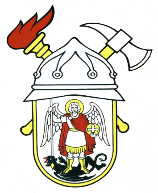 JAVNA VATROGASNA POSTROJBAGRADA ŠIBENIKAPut groblja 222000 ŠibenikKLASA: 007-03/23-03/08URBROJ: 2182-1-55-03-23-2Šibenik, 28. prosinca 2023. god.Z A K L J U Č A K            Na 30. sjednici Vatrogasnog vijeća Javne vatrogasne postrojbe grada Šibenika, koja je održana 24. studenog 2023. godine, doneseni su slijedeći zaključci i odluke:Usvojen je zapisnik sa 30. sjednice Vatrogasnog vijeća od 26. listopada 2023. godine,Usvojen je 1. prijedlog 2. izmjena i dopuna Financijskog plana Javne vatrogasne postrojbe grada Šibenika za 2023. godinu, 						JAVNA VATROGASNA POSTROJBA 							  GRADA ŠIBENIKA                                                                                                  VATROGASNO VIJEĆE                                                                                                         PREDSJEDNIK                                                                                                                    Tomislav Banovac